Publicado en Madrid el 11/08/2017 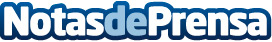  La eficiencia y usos del pavimento impreso, por Pavi ImpresoEl pavimento ofrece una gran cantidad de usos. Es, actualmente, una de las opciones más utilizadas y su variedad de pavimento, con texturas y características únicas, le constituyen como una gran apuestaDatos de contacto:Maria+34 615 717 034Nota de prensa publicada en: https://www.notasdeprensa.es/la-eficiencia-y-usos-del-pavimento-impreso-por_1 Categorias: Bricolaje Madrid Jardín/Terraza Construcción y Materiales http://www.notasdeprensa.es